   БОЙОРОК                                                                                   РАСПОРЯЖЕНИЕ«22» ноябрь  2017 й    		            № 30 р             	       «2 2» ноября 2017 гО предоставлении права подписи       Наделить полномочиями распоряжаться от имени Администрации сельского поселения Старотумбагушевский сельсовет муниципального района Шаранский район  денежными средствами, находящимися  на банковских счетах, открытых в учреждениях Банка России и предоставить право единоличной подписи на расчетных документах Бадамшину Ильдару Халимовичу – главе сельского поселения Старотумбагушевский сельсовет муниципального района Шаранский район.Глава сельского поселения				И.Х. БадамшинБашкортостан РеспубликаһыныңШаран районымуниципаль районыныңИске Томбағош  ауыл советыауыл биләмәһе ХакимиәтеҮҙәк урамы, 14-се йорт, Иске Томбағош  ауылыШаран районы Башкортостан Республикаһының 452636 Тел.(34769) 2-47-19, e-mail:sttumbs@yandex.ruwww.stumbagush.sharan-sovet.ru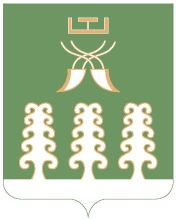 Администрация сельского поселенияСтаротумбагушевский сельсоветмуниципального районаШаранский районРеспублики Башкортостанул. Центральная, д.14 д. Старотумбагушево                             Шаранского района Республики Башкортостан, 452636 Тел.(34769) 2-47-19, e-mail:sttumbs@yandex.ru,www.stumbagush.sharan-sovet.ru